ПРАВИТЕЛЬСТВО САНКТ-ПЕТЕРБУРГАРАСПОРЯЖЕНИЕот 24 мая 2021 г. N 18-рпОБ УТВЕРЖДЕНИИ ПЛАНА МЕРОПРИЯТИЙ ПО РЕАЛИЗАЦИИВ 2021-2023 ГОДАХ В САНКТ-ПЕТЕРБУРГЕ СТРАТЕГИИГОСУДАРСТВЕННОЙ ПОЛИТИКИ РОССИЙСКОЙ ФЕДЕРАЦИИВ ОТНОШЕНИИ РОССИЙСКОГО КАЗАЧЕСТВА НА 2021-2030 ГОДЫВ целях реализации Указа Президента Российской Федерации от 09.08.2020 N 505 "Об утверждении Стратегии государственной политики Российской Федерации в отношении российского казачества на 2021-2030 годы" и во исполнение распоряжения Правительства Российской Федерации от 09.11.2020 N 2920-р:1. Утвердить План мероприятий по реализации в 2021-2023 годах в Санкт-Петербурге Стратегии государственной политики Российской Федерации в отношении российского казачества на 2021-2030 годы согласно приложению.2. Контроль за выполнением распоряжения возложить на вице-губернатора Санкт-Петербурга - руководителя Администрации Губернатора Санкт-Петербурга Пикалёва В.И.(п. 2 в ред. Постановления Правительства Санкт-Петербурга от 08.09.2023 N 954)Губернатор Санкт-ПетербургаА.Д.БегловПРИЛОЖЕНИЕк распоряжениюПравительства Санкт-Петербургаот 24.05.2021 N 18-рпПЛАНМЕРОПРИЯТИЙ ПО РЕАЛИЗАЦИИ В 2021-2023 ГОДАХВ САНКТ-ПЕТЕРБУРГЕ СТРАТЕГИИ ГОСУДАРСТВЕННОЙ ПОЛИТИКИРОССИЙСКОЙ ФЕДЕРАЦИИ В ОТНОШЕНИИ РОССИЙСКОГО КАЗАЧЕСТВАНА 2021-2030 ГОДЫПринятые сокращения:АГ - Отдел по связям с религиозными объединениями Администрации Губернатора Санкт-ПетербургаАР - администрации районов Санкт-ПетербургаВоенный комиссариат - федеральное казенное учреждение "Военный комиссариат города Санкт-Петербурга"ГБКДУ "Дом народного творчества и досуга" - Санкт-Петербургское государственное бюджетное культурно-досуговое учреждение "Дом народного творчества и досуга"ГБУ "Городское туристско-информационное бюро" - Санкт-Петербургское государственное бюджетное учреждение "Городское туристско-информационное бюро"ГБУ "Дзержинец" - Санкт-Петербургское государственное бюджетное учреждение "Центр патриотического воспитания молодежи "Дзержинец"ГКУ "Дом национальностей" - Санкт-Петербургское государственное казенное учреждение "Санкт-Петербургский Дом национальностей"ГУ МВД России по г. Санкт-Петербургу и Ленинградской области - Главное управление Министерства внутренних дел Российской Федерации по г. Санкт-Петербургу и Ленинградской областиГУ Минюста РФ по г. Санкт-Петербургу и Ленинградской области - Главное управление Министерства юстиции Российской Федерации по г. Санкт-Петербургу и Ленинградской областиГУ МЧС России по г. Санкт-Петербургу - Главное управление Министерства Российской Федерации по делам гражданской обороны, чрезвычайным ситуациям и ликвидации последствий стихийных бедствий по г. Санкт-ПетербургуДОСААФ России - Общероссийская общественно-государственная организация "Добровольное общество содействия армии, авиации и флоту России"ЗВО - федеральное казенное учреждение "Объединенное стратегическое командование западного военного округа"ИОГВ Санкт-Петербурга - исполнительные органы государственной власти Санкт-Петербургаказачьи общества Санкт-Петербурга - казачьи общества Санкт-Петербурга, внесенные в государственный реестр казачьих обществ в Российской ФедерацииКБ - Комитет по благоустройству Санкт-ПетербургаКВЗПБ - Комитет по вопросам законности, правопорядка и безопасностиКВС - Комитет по внешним связям Санкт-ПетербургаКК - Комитет по культуре Санкт-ПетербургаКМОРМП - Комитет по межнациональным отношениям и реализации миграционной политики в Санкт-ПетербургеКМПВОО - Комитет по молодежной политике и взаимодействию с общественными организациямиКНВШ - Комитет по науке и высшей школеКО - Комитет по образованиюКПВСМИ - Комитет по печати и взаимодействию со средствами массовой информацииКППИиТ - Комитет по промышленной политике, инновациям и торговле Санкт-ПетербургаКППООС и ОБЭБ - Комитет по природопользованию, охране окружающей среды и обеспечению экологической безопасностиКРТ - Комитет по развитию туризма Санкт-ПетербургаКСП - Комитет по социальной политике Санкт-ПетербургаКФКС - Комитет по физической культуре и спортуМРО ДОСААФ - Межрегиональное отделение ДОСААФ России Санкт-Петербурга и Ленинградской областиОКО - окружное казачье общество "Казачий округ Санкт-Петербурга"Санкт-Петербургская епархия - религиозная организация "Санкт-Петербургская Епархия Русской Православной Церкви (Московский Патриархат)"Стратегия - Стратегия государственной политики Российской Федерации в отношении российского казачества на 2021-2030 годы, утвержденная Указом Президента Российской Федерации от 09.08.2020 N 505УФСБ России по г. Санкт-Петербургу и Ленинградской области - Управление Федеральной службы безопасности Российской Федерации по г. Санкт-Петербургу и Ленинградской области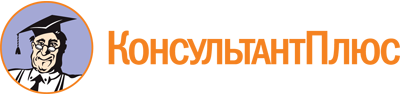 Распоряжение Правительства Санкт-Петербурга от 24.05.2021 N 18-рп
(ред. от 08.09.2023)
"Об утверждении Плана мероприятий по реализации в 2021-2023 годах в Санкт-Петербурге Стратегии государственной политики Российской Федерации в отношении российского казачества на 2021-2030 годы"Документ предоставлен КонсультантПлюс

www.consultant.ru

Дата сохранения: 26.11.2023
 Список изменяющих документов(в ред. Распоряжения Правительства Санкт-Петербурга от 19.01.2022 N 2-рп,Постановления Правительства Санкт-Петербурга от 08.09.2023 N 954)Список изменяющих документов(в ред. Распоряжения Правительства Санкт-Петербурга от 19.01.2022 N 2-рп)N п/пНаименование мероприятияСрок исполненияОтветственный исполнительНаправления реализации задачи Стратегии123451. Совершенствование механизма привлечения членов казачьих обществ Санкт-Петербурга к несению государственной или иной службы1. Совершенствование механизма привлечения членов казачьих обществ Санкт-Петербурга к несению государственной или иной службы1. Совершенствование механизма привлечения членов казачьих обществ Санкт-Петербурга к несению государственной или иной службы1. Совершенствование механизма привлечения членов казачьих обществ Санкт-Петербурга к несению государственной или иной службы1. Совершенствование механизма привлечения членов казачьих обществ Санкт-Петербурга к несению государственной или иной службы1.1Разработка и принятие в Санкт-Петербурге нормативных правовых актов по вопросам становления и развития государственной и иной службы российского казачества2021-2023 гг.КМОРМПСовершенствование правовых основ привлечения российского казачества к несению государственной или иной службы, в том числе разработка правовых механизмов привлечения российского казачества к участию в территориальной обороне1.2Заключение договоров с ИОГВ Санкт-Петербурга о привлечении членов казачьих обществ к несению государственной и иной службы российского казачества на возмездной и безвозмездной основе2021-2023 гг.КМОРМПКППООС и ОБЭБКБАРРасширение привлечения российского казачества в соответствии с законодательством Российской Федерации к несению государственной или иной службы, к содействию государственным и муниципальным органам в осуществлении их полномочий, в том числе к участию: в охране общественного порядка; в защите государственной границы Российской Федерации; в мероприятиях по гражданской обороне; в мероприятиях по предупреждению и ликвидации чрезвычайных ситуаций и ликвидации последствий стихийных бедствий; в обеспечении пожарной безопасности, отработке совместных действий с пожарно-спасательными подразделениями, в том числе при проведении пожарно-тактических учений и занятий в рамках пожарно-спасательных гарнизонов; в мероприятиях по охране и защите лесов от пожаров и иного негативного воздействия, охране объектов животного мира, в других мероприятиях, направленных на обеспечение экологической безопасности, сохранение и восстановление природной среды; мероприятиях, направленных на укрепление гражданского единства, гармонизацию межнациональных (межэтнических) отношений, профилактику экстремизма и предупреждение конфликтов на национальной и религиозной почве; в охране объектов культурного наследия1.3Оказание содействия работе призывных комиссий в период призыва граждан на военную службу, в том числе организация и проведение мероприятий, связанных с подготовкой и проведением призыва членов казачьих обществ Санкт-Петербурга на военную службу2021-2023 гг.КМОРМПОКО(по согласованию)Военный комиссариатРасширение привлечения российского казачества к выполнению задач по обеспечению безопасности и обороноспособности Российской Федерации путем прохождения членами войсковых казачьих обществ военной службы в Вооруженных Силах Российской Федерации, других войсках, воинских формированиях и органах1.4Осуществление на базе центров военно-патриотического воспитания ДОСААФ России подготовки к службе в рядах Вооруженных Сил Российской Федерации лиц из числа членов казачьих обществ Санкт-Петербурга и иных объединений казаков Санкт-Петербурга и взаимодействия с ними во время их пребывания в запасе2021-2023 гг.МРО ДОСААФ(по согласованию)КМПВОООКО(по согласованию)Расширение привлечения российского казачества к выполнению задач по обеспечению безопасности и обороноспособности Российской Федерации путем прохождения членами войсковых казачьих обществ военной службы в Вооруженных Силах Российской Федерации, других войсках, воинских формированиях и органах1.5Мониторинг востребованности членов казачьих обществ Санкт-Петербурга на государственной и иной службе российского казачества, к которой привлекаются члены казачьих обществ, в соответствии с постановлением Правительства Российской Федерации от 26.02.2010 N 93 "О видах государственной или иной службы, к которой привлекаются члены хуторских, станичных, городских, районных (юртовых), окружных (отдельских) и войсковых казачьих обществ" (по каждому виду службы)2021-2023 гг.КМОРМПГУ Минюста РФ по г. Санкт-Петербургу и Ленинградской областиАРОКО(по согласованию)Расширение привлечения российского казачества в соответствии с законодательством Российской Федерации к несению государственной или иной службы, к содействию государственным и муниципальным органам в осуществлении их полномочий, в том числе к участию: в охране общественного порядка; в защите государственной границы Российской Федерации; в мероприятиях по гражданской обороне; в мероприятиях по предупреждению и ликвидации чрезвычайных ситуаций и ликвидации последствий стихийных бедствий; в обеспечении пожарной безопасности, отработке совместных действий с пожарно-спасательными подразделениями, в том числе при проведении пожарно-тактических учений и занятий в рамках пожарно-спасательных гарнизонов; в мероприятиях по охране и защите лесов от пожаров и иного негативного воздействия, охране объектов животного мира, в других мероприятиях, направленных на обеспечение экологической безопасности, сохранение и восстановление природной среды; в мероприятиях, направленных на укрепление гражданского единства, гармонизацию межнациональных (межэтнических) отношений, профилактику экстремизма, предупреждение конфликтов на национальной и религиозной почве; в охране объектов культурного наследия1.6Привлечение членов казачьих обществ Санкт-Петербурга к охране общественного порядка в соответствии с принятыми членами казачьих обществ Санкт-Петербурга обязательствами по несению службы2021-2023 гг.КВЗПБГУ МВД России по г. Санкт-Петербургу и Ленинградской областиАРОКО(по согласованию)Расширение привлечения российского казачества в соответствии с законодательством Российской Федерации к несению государственной или иной службы, к содействию государственным и муниципальным органам в осуществлении их полномочий, в том числе к участию: в охране общественного порядка; в защите государственной границы Российской Федерации; в мероприятиях по гражданской обороне; в мероприятиях по предупреждению и ликвидации чрезвычайных ситуаций и ликвидации последствий стихийных бедствий; в обеспечении пожарной безопасности, отработке совместных действий с пожарно-спасательными подразделениями, в том числе при проведении пожарно-тактических учений и занятий в рамках пожарно-спасательных гарнизонов; в мероприятиях по охране и защите лесов от пожаров и иного негативного воздействия, охране объектов животного мира, в других мероприятиях, направленных на обеспечение экологической безопасности, сохранение и восстановление природной среды; в мероприятиях, направленных на укрепление гражданского единства, гармонизацию межнациональных (межэтнических) отношений, профилактику экстремизма и предупреждение конфликтов на национальной и религиозной почве; в охране объектов культурного наследия1.7Обучение членов казачьих обществ Санкт-Петербурга, учтенных в сводном реестре добровольных пожарных, по программам профессиональной подготовки и программам повышения квалификации добровольных пожарных в соответствии с требованиями Федерального закона "О добровольной пожарной охране"2021-2023 гг.КВЗПБГУ МЧС России по г. Санкт-Петербургу ОКО(по согласованию)Расширение привлечения российского казачества в соответствии с законодательством Российской Федерации к несению государственной или иной службы, к содействию государственным и муниципальным органам в осуществлении их полномочий, в том числе к участию: в охране общественного порядка; в защите государственной границы Российской Федерации; в мероприятиях по гражданской обороне; в мероприятиях по предупреждению и ликвидации чрезвычайных ситуаций и ликвидации последствий стихийных бедствий; в обеспечении пожарной безопасности, отработке совместных действий с пожарно-спасательными подразделениями, в том числе при проведении пожарно-тактических учений и занятий в рамках пожарно-спасательных гарнизонов, в мероприятиях по охране и защите лесов от пожаров и иного негативного воздействия, охране объектов животного мира, в других мероприятиях, направленных на обеспечение экологической безопасности, сохранение и восстановление природной среды; в мероприятиях, направленных на укрепление гражданского единства, гармонизацию межнациональных (межэтнических) отношений, профилактику экстремизма и предупреждение конфликтов на национальной и религиозной почве; в охране объектов культурного наследия1.8Привлечение членов казачьих обществ Санкт-Петербурга, учтенных в сводном реестре добровольных пожарных, к реализации мероприятий по обеспечению пожарной безопасности (тушение техногенных пожаров, тушение лесных и природных пожаров, участие в профилактических мероприятиях)2021-2023 гг.КВЗПБГУ МЧС России по г. Санкт-ПетербургуКБКППООС и ОБЭБАРОКО(по согласованию)Расширение привлечения российского казачества в соответствии с законодательством Российской Федерации к несению государственной или иной службы, к содействию государственным и муниципальным органам в осуществлении их полномочий, в том числе к участию: в охране общественного порядка; в защите государственной границы Российской Федерации; в мероприятиях по гражданской обороне; в мероприятиях по предупреждению и ликвидации чрезвычайных ситуаций и ликвидации последствий стихийных бедствий; в обеспечении пожарной безопасности, отработке совместных действий с пожарно-спасательными подразделениями, в том числе при проведении пожарно-тактических учений и занятий в рамках пожарно-спасательных гарнизонов; в мероприятиях по охране и защите лесов от пожаров и иного негативного воздействия, охране объектов животного мира, в других мероприятиях, направленных на обеспечение экологической безопасности, сохранение и восстановление природной среды; в мероприятиях, направленных на укрепление гражданского единства, гармонизацию межнациональных (межэтнических) отношений, профилактику экстремизма и предупреждение конфликтов на национальной и религиозной почве; в охране объектов культурного наследия1.9Привлечение членов казачьих обществ Санкт-Петербурга, учтенных в сводном реестре добровольных пожарных, к реализации мероприятий по предупреждению и ликвидации чрезвычайных ситуаций и ликвидации последствий стихийных бедствий2021-2023 гг.КВЗПБГУ МЧС России по г. Санкт-ПетербургуАРОКО(по согласованию)Расширение привлечения российского казачества в соответствии с законодательством Российской Федерации к несению государственной или иной службы, к содействию государственным и муниципальным органам в осуществлении их полномочий, в том числе к участию: в охране общественного порядка; в защите государственной границы Российской Федерации; в мероприятиях по гражданской обороне; в мероприятиях по предупреждению и ликвидации чрезвычайных ситуаций и ликвидации последствий стихийных бедствий; в обеспечении пожарной безопасности, отработке совместных действий с пожарно-спасательными подразделениями, в том числе при проведении пожарно-тактических учений и занятий в рамках пожарно-спасательных гарнизонов; в мероприятиях по охране и защите лесов от пожаров и иного негативного воздействия, охране объектов животного мира, в других мероприятиях, направленных на обеспечение экологической безопасности, сохранение и восстановление природной среды; в мероприятиях, направленных на укрепление гражданского единства, гармонизацию межнациональных (межэтнических) отношений, профилактику экстремизма и предупреждение конфликтов на национальной и религиозной почве; в охране объектов культурного наследия1.10Привлечение членов казачьих обществ Санкт-Петербурга к участию в мероприятиях, направленных на обеспечение природоохранной деятельности и экологической безопасности2021-2023 гг.КППООС и ОБЭБКБАРОКО(по согласованию)Расширение привлечения российского казачества в соответствии с законодательством Российской Федерации к несению государственной или иной службы, к содействию государственным и муниципальным органам в осуществлении их полномочий, в том числе к участию: в охране общественного порядка; в защите государственной границы Российской Федерации; в мероприятиях по гражданской обороне; в мероприятиях по предупреждению и ликвидации чрезвычайных ситуаций и ликвидации последствий стихийных бедствий; в обеспечении пожарной безопасности, отработке совместных действий с пожарно-спасательными подразделениями, в том числе при проведении пожарно-тактических учений и занятий в рамках пожарно-спасательных гарнизонов; в мероприятиях по охране и защите лесов от пожаров и иного негативного воздействия, охране объектов животного мира, в других мероприятиях, направленных на обеспечение экологической безопасности, сохранение и восстановление природной среды; в мероприятиях, направленных на укрепление гражданского единства, гармонизацию межнациональных (межэтнических) отношений, профилактику экстремизма и предупреждение конфликтов на национальной и религиозной почве; в охране объектов культурного наследия1.11Заключение между ИОГВ Санкт-Петербурга, уполномоченными в области лесных отношений, и казачьими обществами Санкт-Петербурга договоров (соглашений) об охране лесов и их воспроизводстве, охране объектов животного мира и природных ресурсов2021-2023 гг.КППООС и ОБЭБКБОКО(по согласованию)Расширение привлечения российского казачества в соответствии с законодательством Российской Федерации к несению государственной или иной службы, к содействию государственным и муниципальным органам в осуществлении их полномочий, в том числе к участию: в охране общественного порядка; в защите государственной границы Российской Федерации; в мероприятиях по гражданской обороне; в мероприятиях по предупреждению и ликвидации чрезвычайных ситуаций и ликвидации последствий стихийных бедствий; в обеспечении пожарной безопасности, отработке совместных действий с пожарно-спасательными подразделениями, в том числе при проведении пожарно-тактических учений и занятий в рамках пожарно-спасательных гарнизонов; в мероприятиях по охране и защите лесов от пожаров и иного негативного воздействия, охране объектов животного мира, в других мероприятиях, направленных на обеспечение экологической безопасности, сохранение и восстановление природной среды; в мероприятиях, направленных на укрепление гражданского единства, гармонизацию межнациональных (межэтнических) отношений, профилактику экстремизма и предупреждение конфликтов на национальной и религиозной почве; в охране объектов культурного наследия1.12Содействие внесению казачьих обществ Санкт-Петербурга в государственный реестр казачьих обществ в Российской Федерации2021-2023 гг.КМОРМПГУ Минюста РФ по г. Санкт-Петербургу и Ленинградской областиОКО(по согласованию)Содействие развитию системы подготовки кадров для казачьих обществ1.13Реализация мероприятий по развитию системы непрерывного образования казачества России, в том числе обучение членов казачьих обществ Санкт-Петербурга компетенциям наставников в области проведения занятий по военно-патриотическому воспитанию, истории, культуре российского казачества в общеобразовательных учреждениях и учреждениях дополнительного образования детей Санкт-Петербурга2021-2023 гг.КМОРМПКОКМПВООАРМРО ДОСААФ(по согласованию)ОКО(по согласованию)Содействие развитию системы подготовки кадров для казачьих обществ2. Поддержка взаимодействия между казачьими обществами Санкт-Петербурга и иными объединениями казаков2. Поддержка взаимодействия между казачьими обществами Санкт-Петербурга и иными объединениями казаков2. Поддержка взаимодействия между казачьими обществами Санкт-Петербурга и иными объединениями казаков2. Поддержка взаимодействия между казачьими обществами Санкт-Петербурга и иными объединениями казаков2. Поддержка взаимодействия между казачьими обществами Санкт-Петербурга и иными объединениями казаков2.1Оказание содействия в проведении ежегодного Всероссийского семинара-совещания "Российское казачество"2021-2023 гг.КМОРМПКМПВООКПВСМИОКО(по согласованию)Информационная и методическая поддержка сотрудничества между казачьими обществами и иными объединениями казаков, в том числе направленная на заключение договоров (соглашений) между казачьими обществами и иными объединениями казаков в целях организации такого сотрудничества2.2Содействие включению представителей казачьих обществ Санкт-Петербурга, иных объединений казаков Санкт-Петербурга в состав рабочей группы по делам казачества при Губернаторе Санкт-Петербурга, созданной постановлением Губернатора Санкт-Петербурга от 02.09.2009 N 43-пг2021-2023 гг.КМОРМПСодействие реализации совместных социально ориентированных проектов, направленных на консолидацию российского казачества, в том числе связанных с возрождением станиц, хуторов и других мест исторического проживания российского казачества, устройством в семьи казаков детей-сирот и детей, оставшихся без попечения родителей2.3Оказание содействия в проведении Всемирного конгресса казаков2021 г.КМОРМПКМПВООКПВСМИОКО(по согласованию)Информационная и методическая поддержка сотрудничества между казачьими обществами и иными объединениями казаков, в том числе направленная на заключение договоров (соглашений) между казачьими обществами и иными объединениями казаков в целях организации такого сотрудничества3. Содействие воспитанию подрастающего поколения в духе патриотизма, гражданской ответственности и готовности к служению Отечеству с опорой на духовно-нравственные основы и ценности российского казачества, обеспечение участия казачьих обществ Санкт-Петербурга в реализации государственной молодежной политики3. Содействие воспитанию подрастающего поколения в духе патриотизма, гражданской ответственности и готовности к служению Отечеству с опорой на духовно-нравственные основы и ценности российского казачества, обеспечение участия казачьих обществ Санкт-Петербурга в реализации государственной молодежной политики3. Содействие воспитанию подрастающего поколения в духе патриотизма, гражданской ответственности и готовности к служению Отечеству с опорой на духовно-нравственные основы и ценности российского казачества, обеспечение участия казачьих обществ Санкт-Петербурга в реализации государственной молодежной политики3. Содействие воспитанию подрастающего поколения в духе патриотизма, гражданской ответственности и готовности к служению Отечеству с опорой на духовно-нравственные основы и ценности российского казачества, обеспечение участия казачьих обществ Санкт-Петербурга в реализации государственной молодежной политики3. Содействие воспитанию подрастающего поколения в духе патриотизма, гражданской ответственности и готовности к служению Отечеству с опорой на духовно-нравственные основы и ценности российского казачества, обеспечение участия казачьих обществ Санкт-Петербурга в реализации государственной молодежной политики3.1Проведение мероприятий по вопросам военно-патриотического воспитания казачьей молодежи2021-2023 гг.КМПВООКОКМОРМПАРМРО ДОСААФ(по согласованию)ОКО(по согласованию)Содействие созданию сети центров (сообществ, объединений) поддержки добровольчества (волонтерства), казачьих духовно-просветительских центров на базе казачьих обществ, иных объединений казаков и религиозных организаций Русской православной церкви3.2Подготовка предложений по созданию учебно-методических пособий по истории и культуре российского казачества2022 г.КМОРМПКНВШККОКО(по согласованию)Совершенствование имеющихся и издание новых учебных и учебно-методических пособий по истории и культуре российского казачества, духовно-нравственному воспитанию для общеобразовательных организаций - казачьих кадетских корпусов с учетом задачи по формированию общероссийской гражданской идентичности3.3Участие парадных расчетов казачьих кадетских корпусов и казачьих обществ Санкт-Петербурга совместно с подразделениями Вооруженных Сил Российской Федерации и других войск в военных парадах и прохождениях войск торжественным маршем, в том числе на Красной площади в г. МосквеЕжегодноКМОРМПКМПВООЗВО(по согласованию)ОКО(по согласованию)Осуществление мероприятий, посвященных памятным датам истории России, дням славы русского оружия - дням воинской славы, иным датам, связанным с военной историей российского казачества3.4Привлечение казачьей молодежи к участию в мероприятиях по патриотическому воспитанию, в том числе посвященных дням воинской славыЕжегодноКМПВООГБУ "Дзержинец"(по согласованию)КОКМОРМПМРО ДОСААФ(по согласованию)ОКО(по согласованию)Осуществление мероприятий, посвященных памятным датам истории России, дням славы русского оружия - дням воинской славы, иным датам, связанным с военной историей российского казачества3.5Оказание содействия в проведении Всероссийской военно-спортивной игры "Казачий сполох"ЕжегодноКМПВООКОКФКСКМОРМПГБУ "Дзержинец"(по согласованию)МРО ДОСААФ(по согласованию)ОКО(по согласованию)Содействие популяризации физической культуры и спорта среди российского казачества, организации проведения регулярных физкультурных мероприятий и соревнований всех уровней, направленных на физическое развитие казачьей молодежи, привлечению российского казачества к участию в мероприятиях по реализации Всероссийского физкультурно-спортивного комплекса "Готов к труду и обороне"3.6Организация информационно-пропагандистских мероприятий и акций по привлечению казачьей молодежи к выполнению нормативов испытаний Всероссийского физкультурно-спортивного комплекса "Готов к труду и обороне"ЕжегодноКФКСКМПВООКПВСМИКМОРМПГБУ "Дзержинец"(по согласованию)МРО ДОСААФ(по согласованию)ОКО(по согласованию)Содействие популяризации физической культуры и спорта среди российского казачества, организации проведения регулярных физкультурных мероприятий и соревнований всех уровней, направленных на физическое развитие казачьей молодежи, привлечению российского казачества к участию в мероприятиях по реализации Всероссийского физкультурно-спортивного комплекса "Готов к труду и обороне"3.7Оказание содействия в проведении Всероссийского слета казачьей молодежи "Готов к труду и обороне"ЕжегодноКМОРМПКМПВООГБУ "Дзержинец"(по согласованию)ОКО(по согласованию)Содействие популяризации физической культуры и спорта среди российского казачества, организации проведения регулярных физкультурных мероприятий и соревнований всех уровней, направленных на физическое развитие казачьей молодежи, привлечению российского казачества к участию в мероприятиях по реализации Всероссийского физкультурно-спортивного комплекса "Готов к труду и обороне"3.8Проведение физкультурных и спортивных мероприятий среди казачьей молодежиЕжегодноКФКСКМПВООКМОРМПГБУ "Дзержинец"(по согласованию)МРО ДОСААФ(по согласованию)ОКО(по согласованию)Содействие популяризации физической культуры и спорта среди российского казачества, организации проведения регулярных физкультурных мероприятий и соревнований всех уровней, направленных на физическое развитие казачьей молодежи, привлечению российского казачества к участию в мероприятиях по реализации Всероссийского физкультурно-спортивного комплекса "Готов к труду и обороне"3.9Оказание содействия в проведении Всероссийской спартакиады допризывной казачьей молодежи2021-2023 гг.КМОРМПКМПВОООКО(по согласованию)Содействие популяризации физической культуры и спорта среди российского казачества, организации проведения регулярных физкультурных мероприятий и соревнований всех уровней, направленных на физическое развитие казачьей молодежи, привлечению российского казачества к участию в мероприятиях по реализации Всероссийского физкультурно-спортивного комплекса "Готов к труду и обороне"3.10Оказание содействия в проведении международной научно-практической конференции "Церковь и казачество: соработничество на благо Отечества" в рамках Международных образовательных Рождественских чтений2022-2023 гг.АГКМОРМПКМПВООСанкт-Петербургская епархия(по согласованию)ОКО(по согласованию)Содействие научному изучению истории российского казачества, противодействие фальсификации страниц истории России, связанных с российским казачеством3.11Проведение исторического форума "Александровский стяг"2021-2023 гг.АГСанкт-Петербургская епархия(по согласованию)ОКО(по согласованию)Содействие научному изучению истории российского казачества, противодействие фальсификации страниц истории России, связанных с российским казачеством3.12Оказание содействия в проведении Всероссийской выставки туристских маршрутов "Дорогами казаков"ЕжегодноКРТОКО(по согласованию)Содействие популяризации исторических мест, связанных с подвигами казаков - защитников Отечества, разработке туристских маршрутов по этим местам в целях сохранения исторической памяти и патриотического воспитания граждан Российской Федерации3.13Оказание поддержки в проведении презентации мультимедийного музея истории казачества в рамках проекта "Музейные вечера"2021-2023 гг.КРТСодействие популяризации исторических мест, связанных с подвигами казаков - защитников Отечества, разработке туристских маршрутов по этим местам в целях сохранения исторической памяти и патриотического воспитания граждан Российской Федерации3.14Размещение на официальном городском туристском портале "Visit Petersburg" и интернет-ресурсах материалов о достопримечательностях Санкт-Петербурга, связанных с историей казачества, в рамках проекта "Петербургский калейдоскоп"2021-2023 гг.КРТГБУ "Городское туристско-информационное бюро"(по согласованию)ОКО(по согласованию)Содействие популяризации исторических мест, связанных с подвигами казаков - защитников Отечества, разработке туристских маршрутов по этим местам в целях сохранения исторической памяти и патриотического воспитания граждан Российской Федерации3.15Оказание содействия участию казачьих обществ Санкт-Петербурга и иных объединений казаков Санкт-Петербурга, реализующих социально ориентированные проекты, в конкурсах на получение грантов Президента Российской Федерации и иных грантов, организуемых федеральными органами исполнительной власти, ИОГВ Санкт-Петербурга2021-2023 гг.КМОРМПКККМПВООКООКО(по согласованию)Привлечение казачьих обществ и иных объединений казаков к участию в конкурсах на предоставление грантов Президента Российской Федерации и иных грантов, предоставляемых из средств федерального бюджета, бюджетов субъектов Российской Федерации и бюджетов муниципальных образований, в целях поддержки социально ориентированных инициатив казачьих обществ и иных объединений казаков3.16Оказание содействия молодежным казачьим объединениям в организации работы и развитии военно-патриотических и военно-спортивных лагерей2021-2023 гг.КМПВООКОЗВО(по согласованию)МРО ДОСААФ(по согласованию)ОКО(по согласованию)Содействие казачьим молодежным центрам, созданным в местах компактного проживания членов казачьих обществ и иных объединений казаков, в осуществлении ими деятельности, направленной на развитие казачьих военно-патриотических и военно-спортивных лагерей, а также в деятельности по военно-патриотическому воспитанию казачьей молодежи на основе культурно-исторических традиций и ценностей российского казачества3.17Привлечение казачьей молодежи и членов казачьих обществ Санкт-Петербурга к проведению молодежно-патриотической акции "День призывника"2021-2023 гг.КВЗПБКМПВООКМОРМПАРЗВО(по согласованию)Военный комиссариат(по согласованию)ОКО(по согласованию)Проведение мероприятий, направленных на повышение престижа государственной службы среди казачьей молодежи3.18Привлечение казачьей молодежи к участию в мероприятиях Всероссийской форумной кампании и Всероссийском конкурсе молодежных проектов2021-2023 гг.КМПВООКМОРМПОКО(по согласованию)Привлечение казачьих молодежных организаций к участию в мероприятиях по реализации государственной молодежной политики Российской Федерации3.19Реализация комплекса мероприятий, направленных на поддержку казачьей молодежи2021-2023 гг.КМПВООПривлечение казачьих молодежных организаций к участию в мероприятиях по реализации государственной молодежной политики Российской Федерации4. Содействие сохранению и развитию в Санкт-Петербурге культуры российского казачества4. Содействие сохранению и развитию в Санкт-Петербурге культуры российского казачества4. Содействие сохранению и развитию в Санкт-Петербурге культуры российского казачества4. Содействие сохранению и развитию в Санкт-Петербурге культуры российского казачества4. Содействие сохранению и развитию в Санкт-Петербурге культуры российского казачества4.1Мониторинг состояния казачьей культуры в Санкт-Петербурге2021, 2023 гг.КМОРМПАРККОКО(по согласованию)Оказание организационной, информационной, консультативной, методической поддержки деятельности казачьих обществ и иных объединений казаков в сфере культуры4.2Формирование кадрового потенциала специалистов в сфере казачьей культуры2021-2023 гг.КМОРМПАРОКО(по согласованию)ККОказание организационной, информационной, консультативной, методической поддержки деятельности казачьих обществ и иных объединений казаков в сфере культуры4.3Оказание содействия в проведении Всероссийского фольклорного конкурса "Казачий круг"2021-2023 гг.КККМОРМПКМПВООПоддержка деятельности, направленной на сохранение и развитие казачьей культуры, в том числе деятельности по проведению фестивалей, конкурсов, семинаров-практикумов, мастер-классов, концертов, гастролей творческих казачьих коллективов, выставок, фольклорно-этнографических экспедиций и других мероприятий4.4Поддержка и проведение мероприятий в сфере казачьей культуры, в том числе Санкт-Петербургского фестиваля казачьей культуры, Первого городского фестиваля казачьей культуры "Казачья вольная", городского конкурса любительских коллективов народной песни, фольклорных ансамблей и солистов организаций культурно-досугового типа Санкт-Петербурга "Как на нашей на сторонке" им. А.А.Эновой, ежегодного городского фестиваля любительского художественного творчества национально-культурных объединений и культурно-досуговых учреждений Санкт-Петербурга, мероприятия "Сестрорецкая сечь"2021-2023 гг.КМОРМПККАдминистрация Курортного районаГКУ "Дом национальностей"(по согласованию)ГБКДУ "Дом народного творчества и досуга"(по согласованию)ОКО(по согласованию)Поддержка деятельности, направленной на сохранение и развитие казачьей культуры, в том числе деятельности по проведению фестивалей, конкурсов, семинаров-практикумов, мастер-классов, концертов, гастролей творческих казачьих коллективов, выставок, фольклорно-этнографических экспедиций и других мероприятий4.5Оказание содействия в подготовке и проведении Всероссийской конференции на тему "Создание казачьих центров в местах компактного проживания казаков на территориях, прилегающих к особо охраняемым природным территориям, в целях популяризации туристских возможностей данных территорий"2021-2023 гг.КППООС и ОБЭБ КРТКМОРМПКМПВОООКО(по согласованию)Поддержка деятельности, направленной на сохранение и развитие казачьей культуры, в том числе деятельности по проведению фестивалей, конкурсов, семинаров-практикумов, мастер-классов, концертов, гастролей творческих казачьих коллективов, выставок, фольклорно-этнографических экспедиций и других мероприятий4.6Привлечение творческих казачьих коллективов и исполнителей к участию в культурно-просветительских проектах, информационно-агитационных акциях и других мероприятиях2021-2023 гг.КМОРМПКМПВООКПВСМИАРККОКО(по согласованию)Содействие расширению участия творческих казачьих коллективов в мероприятиях, направленных на укрепление единства российской нации, сохранение и развитие культуры народов Российской Федерации4.7Поддержка центра казачьей культуры окружного казачьего общества "Казачий округ Санкт-Петербурга"2021-2023 гг.КМОРМПКККМПВООАдминистрация Василеостровского районаАдминистрация Приморского районаОКО(по согласованию)Развитие центров казачьей культуры4.8Организация выступлений казачьих творческих коллективов и исполнителей перед личным составом воинских частей, подразделений ГУ МВД России по г. Санкт-Петербургу и Ленинградской области, ГУ МЧС России по г. Санкт-Петербургу, УФСБ России по г. Санкт-Петербургу и Ленинградской области2021-2023 гг.КМОРМПЗВО(по согласованию)ГУ МВД России по г. Санкт-Петербургу и Ленинградской областиГУ МЧС России по г. Санкт-ПетербургуУФСБ России по г. Санкт-Петербургу и Ленинградской областиОКО(по согласованию)ККСодействие привлечению творческих казачьих коллективов - носителей самобытной казачьей культуры к участию в современных культурно-просветительских проектах, информационно-агитационных акциях и других мероприятиях4.9Просветительское мероприятие - фольклорный фестиваль-праздник "Играй отецкая станица"2022-2023 гг.АГОКО(по согласованию)Поддержка деятельности, направленной на сохранение и развитие казачьей культуры, в том числе деятельности по проведению фестивалей, конкурсов, семинаров-практикумов, мастер-классов, концертов, гастролей творческих казачьих коллективов, выставок, фольклорно-этнографических экспедиций и других мероприятий(п. 4.9 введен Распоряжением Правительства Санкт-Петербурга от 19.01.2022 N 2-рп)(п. 4.9 введен Распоряжением Правительства Санкт-Петербурга от 19.01.2022 N 2-рп)(п. 4.9 введен Распоряжением Правительства Санкт-Петербурга от 19.01.2022 N 2-рп)(п. 4.9 введен Распоряжением Правительства Санкт-Петербурга от 19.01.2022 N 2-рп)(п. 4.9 введен Распоряжением Правительства Санкт-Петербурга от 19.01.2022 N 2-рп)5. Поддержка социально-экономического развития казачьих обществ Санкт-Петербурга5. Поддержка социально-экономического развития казачьих обществ Санкт-Петербурга5. Поддержка социально-экономического развития казачьих обществ Санкт-Петербурга5. Поддержка социально-экономического развития казачьих обществ Санкт-Петербурга5. Поддержка социально-экономического развития казачьих обществ Санкт-Петербурга5.1Мониторинг мер государственной поддержки казачьих обществ и иных объединений казаков в рамках законодательства Российской Федерации2021-2023 гг.КМОРМПКППИиТКСПКБКППООС и ОБЭБКВЗПБПривлечение казачьих обществ и иных объединений казаков к реализации государственных и муниципальных программ и проектов5.2Содействие разработке ИОГВ Санкт-Петербурга в рамках региональных государственных программ, предусматривающих оказание государственной поддержки в сфере развития казачества, порядка предоставления целевой субсидии на реализацию уставной деятельности казачьих обществ2021-2023 гг.КМОРМПКСПКБКППООС и ОБЭБСовершенствование правового регулирования механизма государственной поддержки экономической деятельности казачьих обществ в связи с привлечением членов казачьих обществ к несению государственной или иной службы, выполнению отдельных государственных задач5.3Оказание содействия в методическом сопровождении деятельности Всероссийского казачьего общества по разработке и реализации проектов социально-экономического развития казачьих обществ и участию казачьих обществ в реализации государственных программ2021-2023 гг.КМОРМПКППИиТКСПКБКППООС и ОБЭБПоддержка деятельности Всероссийского казачьего общества по разработке и реализации проектов социально-экономического развития казачьих обществ и по обеспечению участия казачьих обществ в реализации государственных, муниципальных программ и приоритетных национальных проектов6. Поддержка международного сотрудничества казачьих обществ Санкт-Петербурга, развития международных контактов казачьих обществ Санкт-Петербурга с казаками - соотечественниками, проживающими за рубежом6. Поддержка международного сотрудничества казачьих обществ Санкт-Петербурга, развития международных контактов казачьих обществ Санкт-Петербурга с казаками - соотечественниками, проживающими за рубежом6. Поддержка международного сотрудничества казачьих обществ Санкт-Петербурга, развития международных контактов казачьих обществ Санкт-Петербурга с казаками - соотечественниками, проживающими за рубежом6. Поддержка международного сотрудничества казачьих обществ Санкт-Петербурга, развития международных контактов казачьих обществ Санкт-Петербурга с казаками - соотечественниками, проживающими за рубежом6. Поддержка международного сотрудничества казачьих обществ Санкт-Петербурга, развития международных контактов казачьих обществ Санкт-Петербурга с казаками - соотечественниками, проживающими за рубежом6.1Подготовка предложений по привлечению казачьих обществ Санкт-Петербурга и иных объединений казаков Санкт-Петербурга к участию в реализации программ по поддержке соотечественников, проживающих за рубежом2021-2023 гг.КВСКМОРМПОбеспечение привлечения казачьих обществ и иных объединений казаков к участию в реализации программ по поддержке соотечественников, проживающих за рубежом, включая вопросы добровольного переселения соотечественников в Российскую Федерацию7. Совершенствование информационного обеспечения взаимодействия органов государственной власти Санкт-Петербурга с казачьими обществами Санкт-Петербурга, расширение информирования общественности о деятельности российского казачества7. Совершенствование информационного обеспечения взаимодействия органов государственной власти Санкт-Петербурга с казачьими обществами Санкт-Петербурга, расширение информирования общественности о деятельности российского казачества7. Совершенствование информационного обеспечения взаимодействия органов государственной власти Санкт-Петербурга с казачьими обществами Санкт-Петербурга, расширение информирования общественности о деятельности российского казачества7. Совершенствование информационного обеспечения взаимодействия органов государственной власти Санкт-Петербурга с казачьими обществами Санкт-Петербурга, расширение информирования общественности о деятельности российского казачества7. Совершенствование информационного обеспечения взаимодействия органов государственной власти Санкт-Петербурга с казачьими обществами Санкт-Петербурга, расширение информирования общественности о деятельности российского казачества7.1Формирование механизмов привлечения казачьих обществ Санкт-Петербурга к участию в конкурсах на получение грантов на реализацию информационных проектов, направленных на популяризацию российского казачества2021-2023 гг.КПВСМИКМОРМПОКО(по согласованию)Поддержка инициатив по популяризации в молодежной среде с использованием возможностей новых информационных технологий деятельности российского казачества7.2Информационное сопровождение реализации в Санкт-Петербурге Стратегии2021-2023 гг.КПВСМИКМОРМПОКО(по согласованию)Содействие популяризации деятельности российского казачества, формированию благоприятного отношения к этой деятельности в обществе7.3Анонсирование проведения мероприятий, популяризирующих деятельность российского казачества, путем размещения социальной рекламы2021-2023 гг.КМОРМПКПВСМИСодействие популяризации деятельности российского казачества, формированию благоприятного отношения к этой деятельности в обществе7.4Размещение на официальном городском туристском портале "Visit Petersburg" информации о мероприятиях, посвященных истории и культуре казачества, в Санкт-Петербурге2021-2023 гг.КРТГБУ "Городское туристско-информационное бюро"(по согласованию)КМОРМПОКО(по согласованию)Содействие популяризации деятельности российского казачества, формированию благоприятного отношения к этой деятельности в обществе